КУЋЕ ЗА БОЉУ БУДУЋНОСТ У СОМБОРУРЕПУБЛИКА СРБИЈА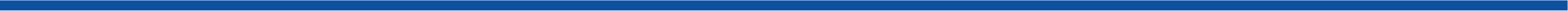 АП ВОЈВОДИНА ГРАД СОМБОР БРОЈ: 401-673/22-315веза: 401-1287/2022-IIIДАНА: 12.05.2023.СОМБОР КОМИСИЈА ЗА СПРОВОЂЕЊЕ ЈАВНОГ ПОЗИВА ЗА КУПОВИНУ КУЋА, ОДНОСНО СТАМБЕНИХ ЈЕДИНИЦА НА ТЕРИТОРИЈИ ГРАДА СОМБОРА, ЗА РЕШАВАЊЕ СТАМБЕНИХ ПОТРЕБА КОРИСНИКА ПРОЈЕКТА „ КУЋЕ ЗА БОЉУ БУДУЋНОСТ У СОМБОРУ„  И ЈАВНОГ ПОЗИВА ЗА ОДАБИР КРАЈЊИХ КОРИСНИКА МЕРА СТАМБЕНЕ ПОДРШКЕ И АКТИВНЕ ИНКЛУЗИЈЕ НА ПРОЈЕКТУ „ КУЋЕ ЗА БОЉУ БУДУЋНОСТ У СОМБОРУ“ На основу основу Уговора о донацији за реализацију пројекта „ Куће за бољу будућност у Сомбору“ (у даљем тексту: пројекат), UNOPS-SHAI-2022-Grant-001, закљученог између  Града  Сомбор  и Канцеларије Уједињених нација за пројектне услуге ( даље УНОПС) на основу члана 46. Закона о локалној самоуправи ( „Сл.гласник  РС „ бр. 129/07 , 83/2014 –др. закон, 101/2016 –др.закон и 47/2018),  на основу Главе 6 члан 88-108 Закона о становању и одржавању зграда („ Сл.гласник РС“бр. 104/216 и 9/2020 – др.закон ) и по основу одредби закона о општем управном поступку ( „Сл. Гласник РС“бр. 18/216 и 95/2018 – аутентично тумачење), на основу члана 67. Статута Града Сомбора  („ Сл .лист Града Сомбора“ бр. 2/2019) Градско веће Града Сомбора је на 114. сединици  донело Критеријуме о условима и мерилима за избор корисника подршке у решавању стамбених потреба осетљивих циљних категорија грађана у виду куповине индивидуалних стамбених јединица, уз обезбеђивање додатне подршке кроз набавку и уградњу грађевинског материјала за поправку и адаптацију и подршку путем мера активне инклузије у виду обука и психосоцијалне подршке. На основу члана 63 статута Града Сомбора ( „Сл.лист Града Сомбора „ бр.2/2019 ) , на основу закључка Градског већа Града Сомбора бр.06-153/2022 –III од 02.09.2022. године и по основу Уговора о донацији за реализацију пројекта UNOPS-SHAI-2022-Grant-001 закљученог између Града Сомбора и Канцеларије Уједињених нација за пројектне услуге ( даље УНОПС) градоначелник је донео решење бр.02-154/2022-II о имановању Комисије за спровођење Јавног позива за куповину кућа, односно стамбених јединица на територији Града Сомбора, за решавање стамбених потреба корисника пројекта „Куће за бољу будућност у Сомбору„ и Јавног позива за одабир крајњих корисника мера стамбене подршке и активне инклузије на пројекту „ Куће за бољу будућност у Сомбору“ ( у даљем тексту :Комисија).Комисија  дана: 04.05.2023. године  утврђује:ПРЕДЛОГ ЛИСТЕ РЕДА ПРВЕНСТВАЦИЉНА ГРУПА 1По условима Јавног позива, пакет подршке се додељује укупно за три  (3) припаднице из циљне групе 1.
Изабрани подносиоци пријава стичу услов добијања пакета подршке ако се и када за њихову породицу изабере одговарајућа стамбена јединица за куповину. ЦИЉНА ГРУПА 2По условима јавног позива, пакет подршке се додељује за  укупно троје  (3) припадника из циљне групе 2.Изабрани подносиоци пријава стичу услов добијања пакета подршке ако се и када за њихову породицу изабере одговарајућа стамбена јединица за куповину. ЦИЉНА ГРУПА 3По условима јавног позива, пакет подршке се додељује за  укупно троје (3)  припадника  циљне групе 3.Изабрани подносиоци пријава стичу услов добијања пакета подршке ако се и када за њихову породицу изабере одговарајућа стамбена јединица за куповину. Подносиоци који нису испунили услове Јавног позива за избор корисника пакета подршке и не налазе се наПредлогу листе реда првенства  су:ЦИЉНА ГРУПА 1ЦИЉНА ГРУПА 2ЦИЉНА ГРУПА 3Комисија објављује Предлог листе реда првенства на огласним таблама и званичним интернет страницама Центра за социјални рад Сомбор  и Града Сомбора, са назначеним роком за приговор од 8 дана.На Предлог листе реда првенства подносилац захтева може уложити приговор Комисији преко Градске управе града Сомбора у року од 8 дана од објављивања Предлога листе реда првенства.Редни бројИницијалиДел.бројУкупан број бодова1.М.М.401-673/22-3741402.Ј.П.401-673/22-3131153.И.Т.401-673/22-36795Редни бројИницијалиДел.бројУкупан број бодова1.С.Б.401-673/22-3511002.Б.К.401-673/22-364753.Л.Б.401-673/22-32075Редни бројИницијалиДел.бројУкупан број бодова1.Ј.В.401-673/22-362852.Д.Њ.401-673/22-319853.М.С.401-673/22-34860Редни број Иницијали Дел.бројРазлози за неиспуњавање услова Јавног позива1.Љ.М.401-673/22-307Поседује непокретност у свом власништву2.А.З.401-673/22-373Непостоји доказ у пријави као потврда да је жртва насиља3.М.С.401-673/22-315Током конкурсног поступка се удала4.Ј.М.401-673/22-353Развод брака није окончан Редни број Иницијали Дел.бројРазлози за неиспуњавање услова Јавног позива1.Б.Б.401-673/22-363Отуђила непокретностРедни број Иницијали Дел.бројРазлози за неиспуњавање услова Јавног позива1.Н.М.401-673/22-318Није изашао из система социјалне заштите ( хранитељство ), студира , пријављен на територији друге општине